В продолжение рабочей поездки заместитель начальника ГУ МВД области-начальник полиции Сергей Богдановский посетил ОМВД России по Усть-Катавскому городскому округуПродолжая рабочую поездку по отделам МВД горно-заводской зоны Южного Урала, заместитель начальника ГУ МВД России по Челябинской области – начальник полиции генерал- майор полиции Сергей Богдановский посетил Отдел МВД России по Усть-Катавскому городскому округу. Об оперативной обстановке заместителю начальника регионального Главка МВД доложили начальник ОМВД России по Усть-Катавскому городскому округу подполковник полиции Николай Меньшенин и заместитель начальника-начальник полиции ОМВД капитан полиции Андрей Ульянов.Свой визит Сергей Богдановский начал с посещения дежурной части. Генерал-майор полиции изучил основную документацию, проверил соблюдение норм законодательства при регистрации поступающих сообщений о преступлениях и правонарушениях. Затем совместно с начальником ОМВД он осмотрел помещение изолятора временного содержания подозреваемых и обвиняемых. После этого Сергей Викторович проинспектировал работу сотрудников подразделений уголовного розыска, участковых уполномоченных полиции и по делам несовершеннолетних, отделения по вопросам миграции, следствия, дознания. Посещая отделы, генерал-майор полиции побеседовал с личным составом об условиях несения службы, об основных аспектах деятельности.В ходе рабочего совещания с начальниками служб полиции Усть-Катава Сергей Богдановский обсудил принимаемые меры, касающиеся повышения эффективности реализации приоритетных направлений деятельности органов внутренних дел. Руководству Отдела МВД дан ряд поручений.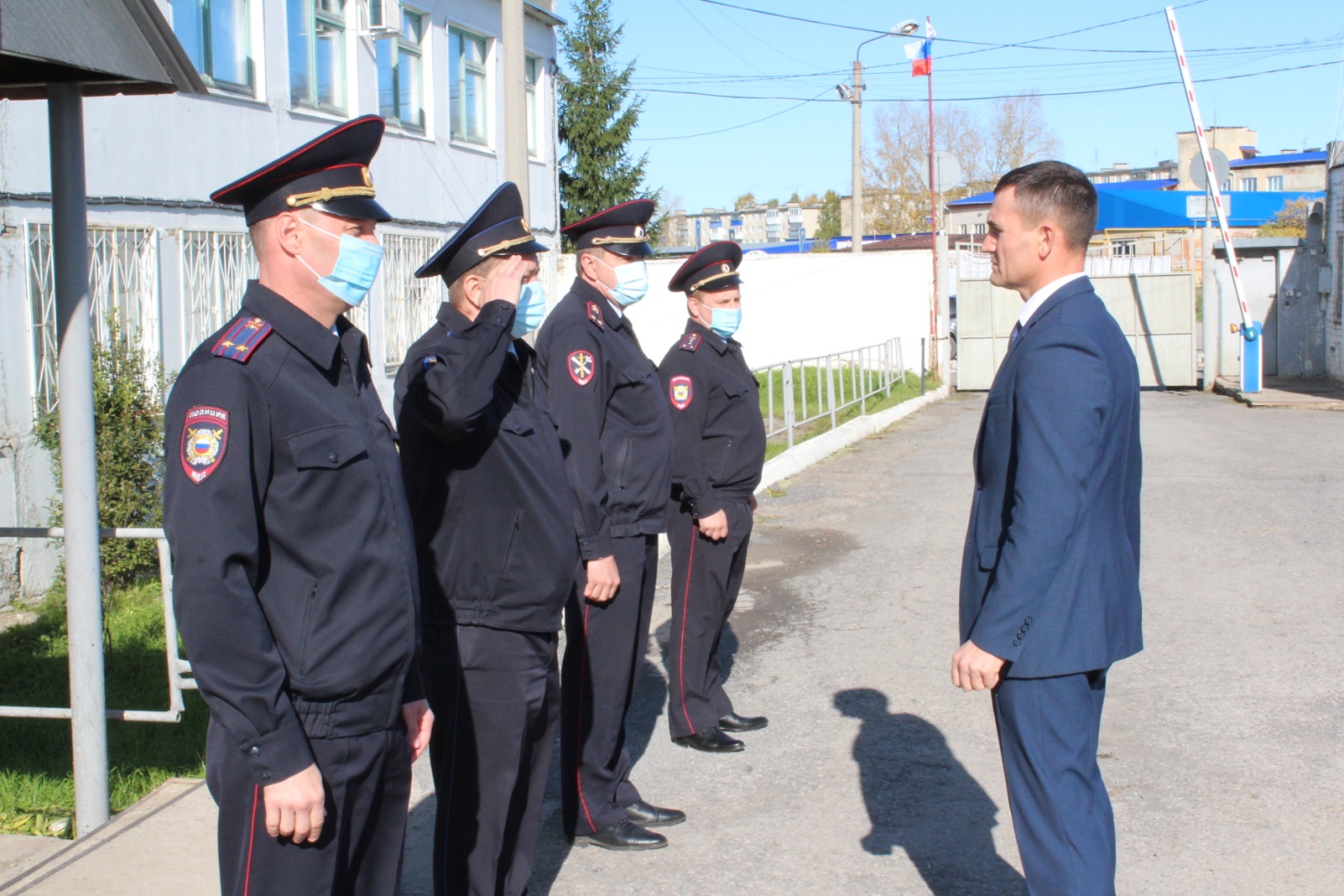 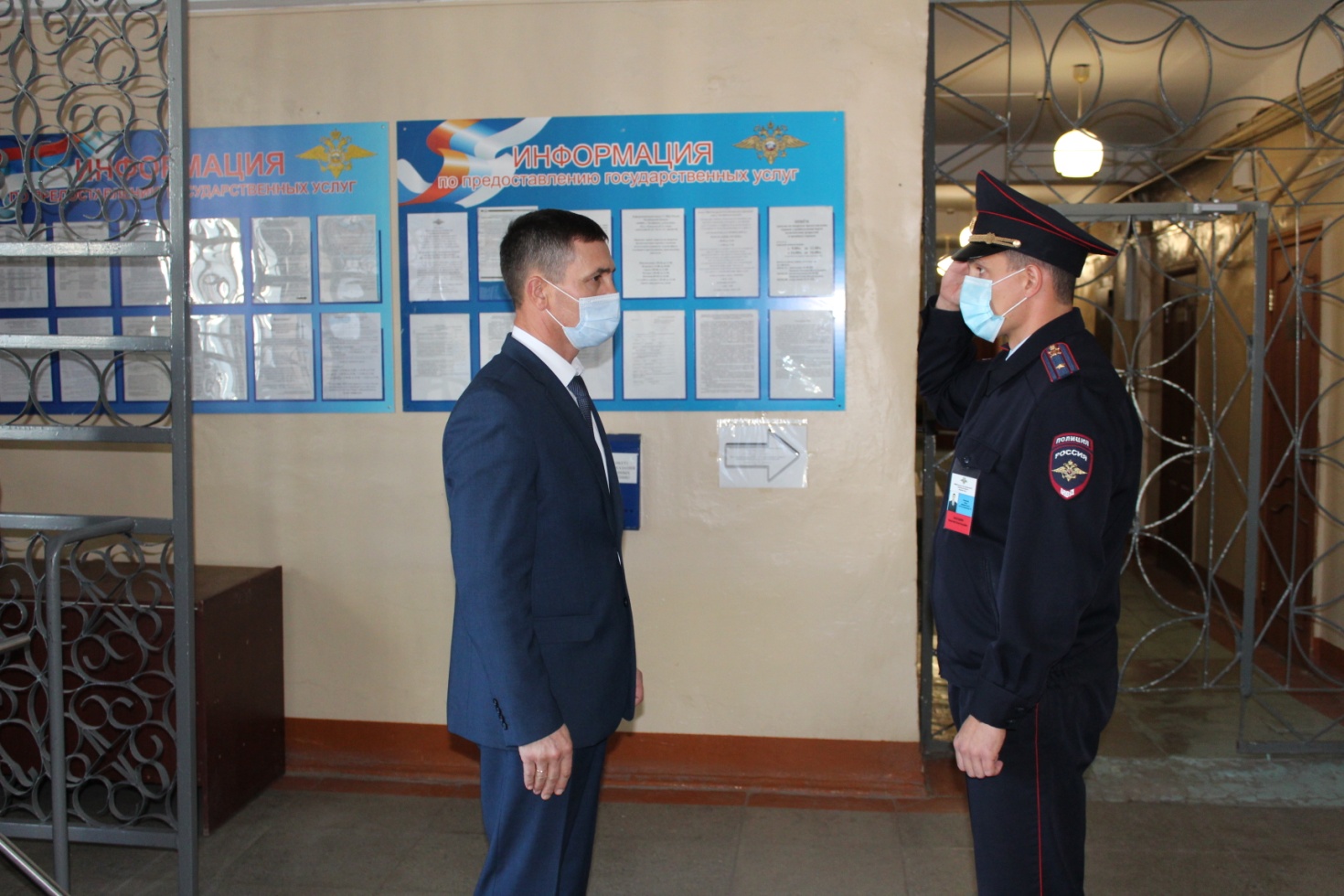 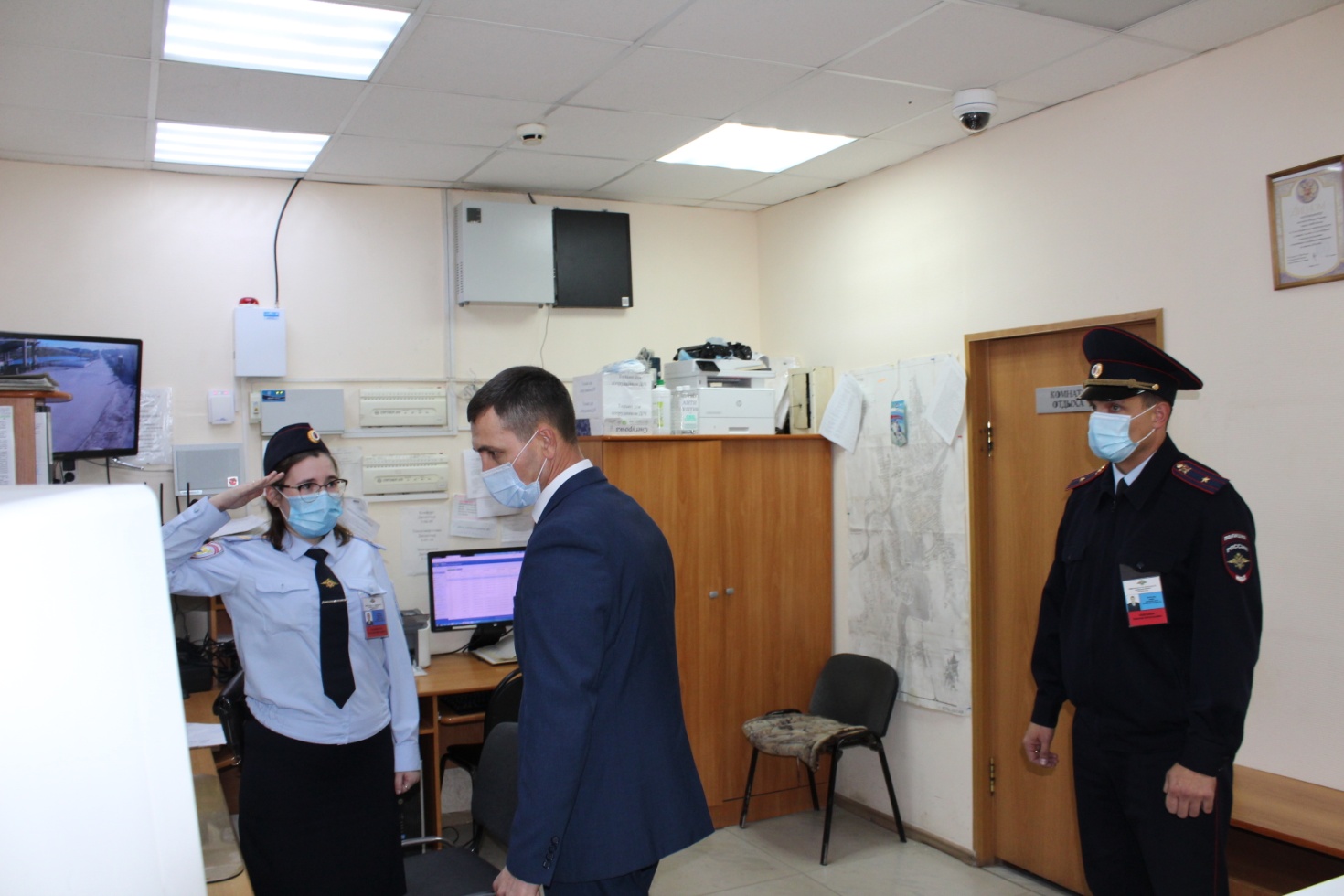 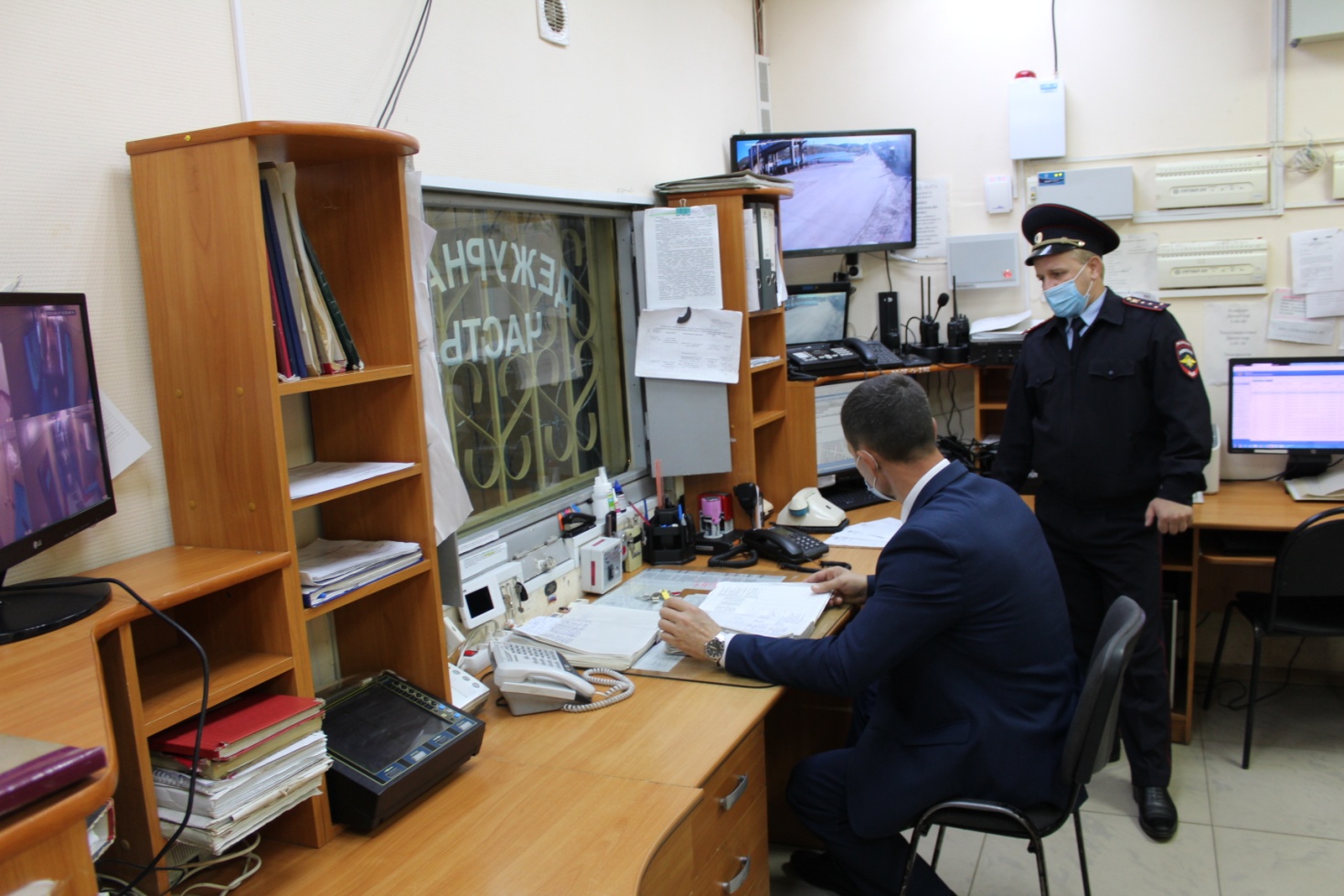 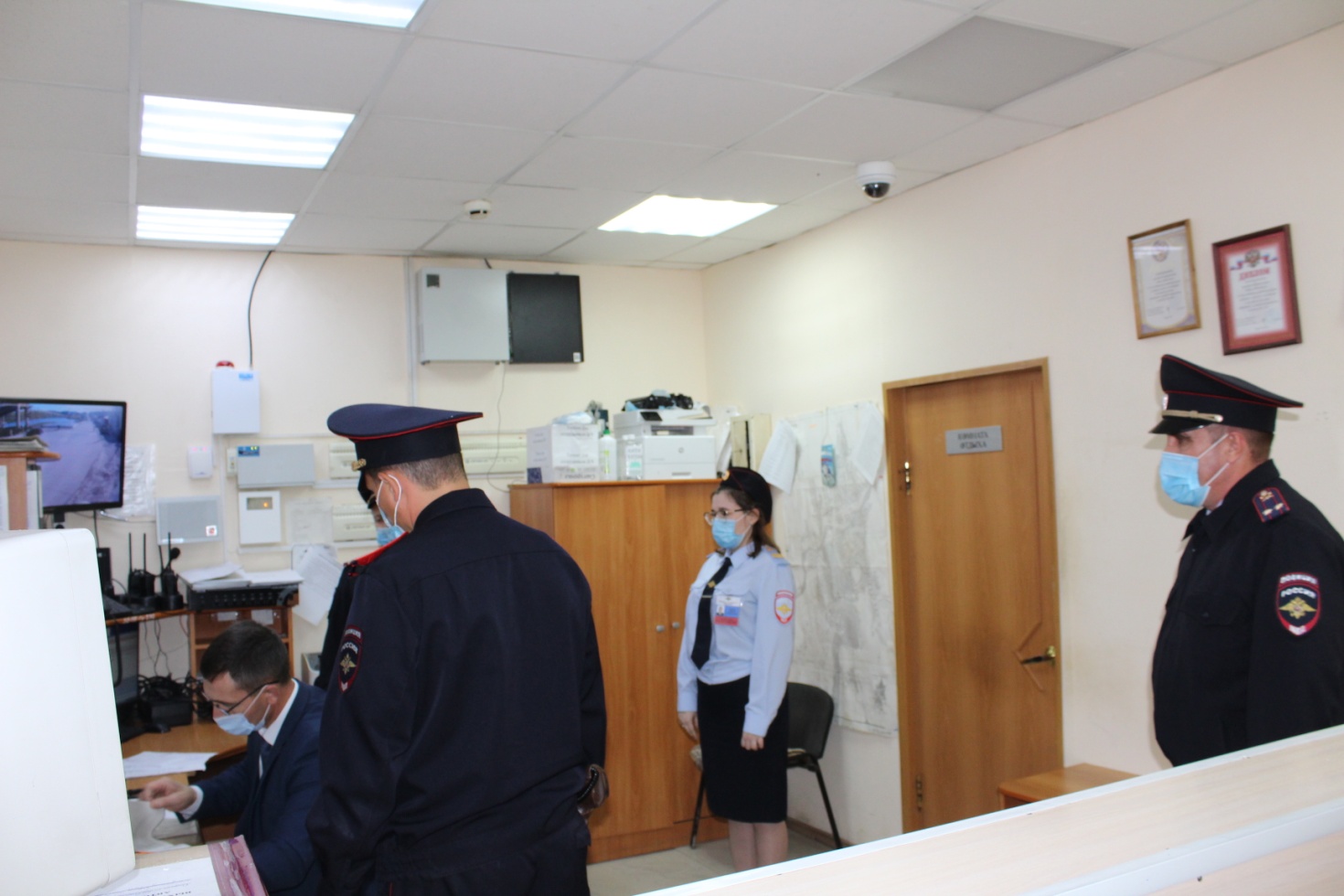 